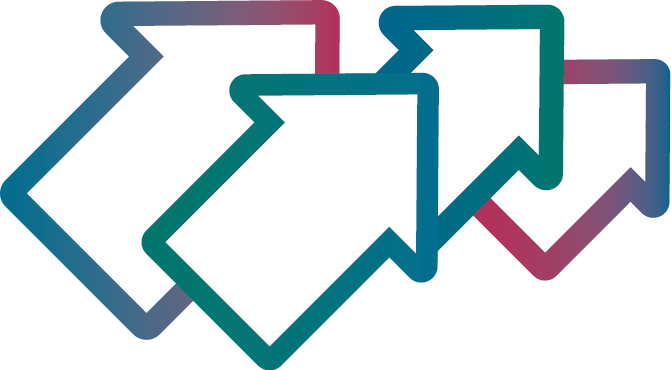 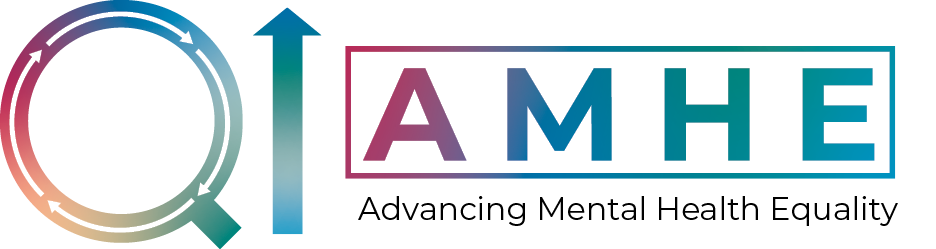 AMHE Collaborative Learning Set 8 AgendaDate: Tuesday 20 June 2023, 11:00 – 15:00Location: Royal College of Psychiatrists, 21 Prescot Street, London, E1 8BBTime Item 10:30 – 11:00Registration and refreshments 11:00-11:10Welcome and introductions11:10-11:45 Celebrating world refugee day – hearing from three AMHE teams focusing on this population:Joshua Bailey, Research Insight and Involvement Officer, Solent Mind Wayne Lawrence, Assistant Director, Northamptonshire Healthcare NHS Foundation TrustDr Yasir Hameed, Consultant Psychiatrist, Norfolk and Suffolk NHS Foundation Trust11:45 – 12:10Q&A panel12:10-12:40Reflecting on progress – participants reflect on their AMHE projects, share learning and ideas with other teams, and identify actions to take forward12:40-13:25Lunch 13.25–13.55Southern Health and Social Care Trust’s AMHE journey so far: Adults with a serious mental illness who require an interpreting service project 13:55–14:55Coproducing mental health services and support with refugeesMark Farmer and Meera Burgess, Patient and Carer Representatives, NCCMH14:55-15:00Feedback, next steps and closeTime Optional drop-in sessionsFacilitatorsFrom 15:00 AMHE TeamsQI Coaches From 15:00 Reflecting on the dayNCCMH Team 